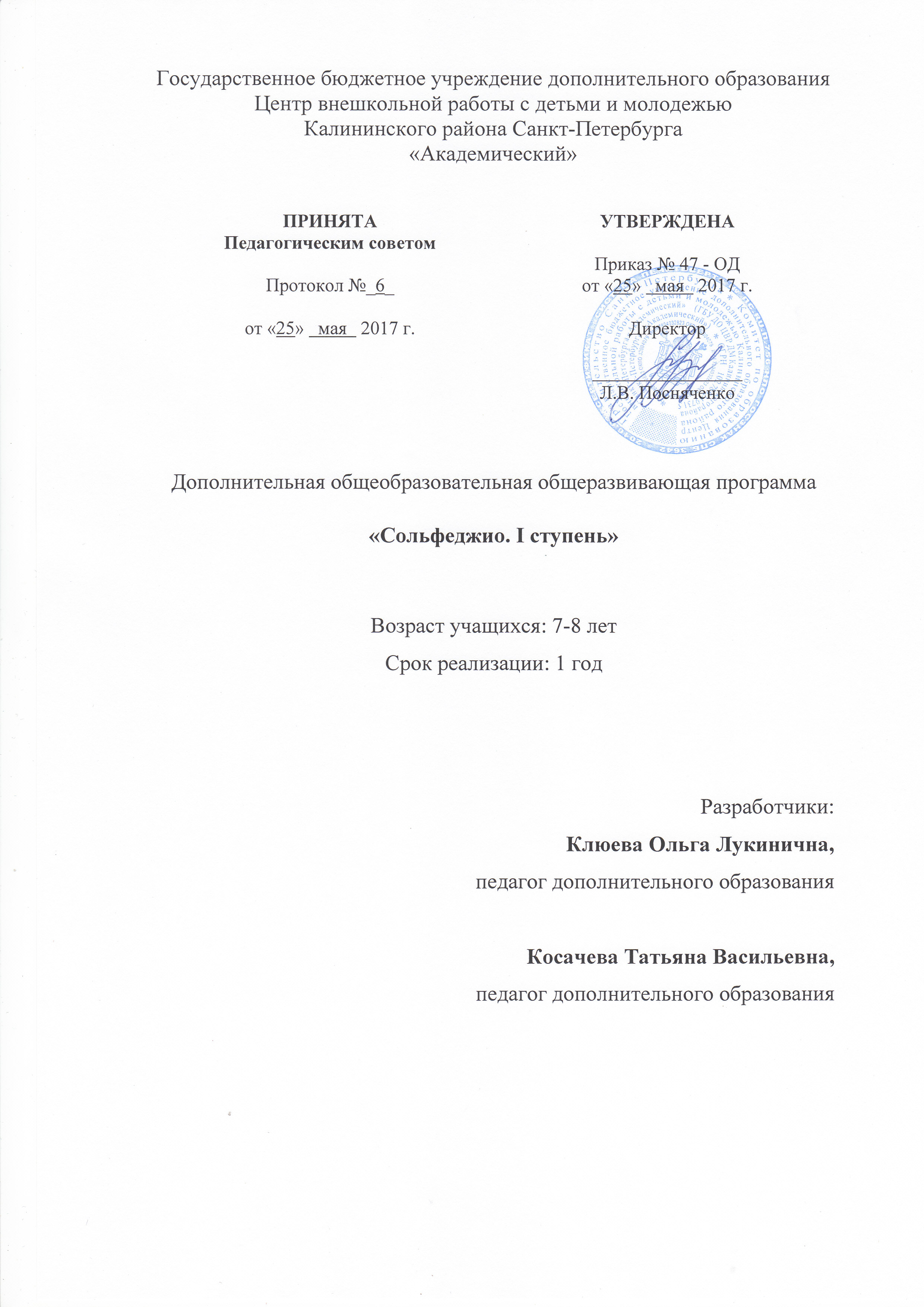 Пояснительная запискаСольфеджио является одной из музыкально-теоретических дисциплин, необходимых детям при занятиях музыкальным творчеством. Образовательная программа «Сольфеджио. I ступень» имеет художественную направленность. Уровень освоения программы – общекультурный.Актуальность программы состоит в том, что она помогает раскрыть детям сущность музыкального искусства через изучение основ теории музыки и сольфеджио. Без знания нотной грамоты невозможна подлинная культура и полноценное развитие личности.Отличительными особенностями данной программы являются:одновременное изучение сквозных тем из разных разделов программы в течение одного занятия;отведение большего количества времени сольфеджированию и чтению с листа, творческим заданиям, слушанию музыки.Адресат программы – программа ориентирована на детей 7-8 лет, занимающихся в музыкально-хоровой студии. Основная цель программы: развитие заложенных в детях музыкальных способностей; получение начального музыкального образования в области сольфеджио; приобщение детей к классическому музыкальному искусству; формирование духовно богатой, музыкально образованной личности.Основные задачи программы:Обучающие: научить основам нотной грамоты;сформировать навык «чтения» нот, пения по нотам;сформировать навык слушания музыки;познакомить с различными музыкальными инструментами;познакомить с наиболее известными музыкальными произведениями классической, народной, детской музыки;познакомить с основными музыкальными жанрами.Развивающие: развить музыкальный слух; развить чистое интонирование;развить чувство ритма; развить музыкальную память;развить творческие способности;развить музыкальный вкус.Воспитательные:воспитать чувство ответственности;воспитать усидчивость;способствовать осознанию необходимости систематического выполнения заданий на занятиях и дома;приобретать навыки и опыт взаимодействия со сверстниками и педагогом.Условия реализации программыПрограмма рассчитана на 1 год обучения. Возраст детей 7-8 лет. Объем программы - 72 учебных часа. Занятия проводятся 1 раз в неделю по 2 академических часа или 2 раза в неделю по 1 академическому часу.Набор в группы осуществляется по возрасту после предварительного прослушивания. По программе могут заниматься дети любого уровня способностей. Данная программа предусматривает смешанный состав групп: в одной группе занимаются дети, обучающиеся игре на инструменте (фортепиано, баяне, аккордеоне, гитаре или флейте) и дети, поющие только в хоре.Состав группы 10-12 человек, что необходимо для успешного сочетания индивидуальных и групповых форм работы. Развитие чистой интонации и музыкального слуха ребенка является основной целью программы сольфеджио и требует большой индивидуальной работы с каждым учащимся.Материальное обеспечение программы.Для реализации программы необходимо:просторное, проветриваемое помещение;фортепиано;учебные парты;доска с нотным станом (с возможностью магнитного крепления и зажима для плакатов);шкафы для методического и учебного фонда;телевизор;компьютер;проигрыватель для CD/ DVD/ MP3 дисков. Планируемые результаты освоения программы:Предметные результаты:заканчивая обучение по данной программе, учащиеся должны:овладеть основами нотной грамоты;уметь «читать» ноты, петь по нотам;иметь навык слушания музыки;иметь представление о различных музыкальных инструментах;знать наиболее известные музыкальные произведения классической, народной, детской музыки;знать основные музыкальные жанры;Метапредметные результаты:заканчивая обучение по данной программе, учащиеся должны:обладать развитым музыкальным слухом; обладать навыком чистого интонирования (с учетом индивидуальных способностей ребенка);обладать развитым чувством ритма; обладать развитой музыкальной памятью;обладать развитыми творческими способностями; обладать развитым музыкальным вкусом;обладать развитым воображением и фантазией.Личностные результаты:заканчивая обучение по данной программе, учащиеся должны:иметь чувство ответственности; уметь полноценно воспринимать материал на протяжении всего занятия;осознать необходимость систематического выполнения заданий на занятиях и дома;уметь слушать, понимать требования педагога, уважительно относиться к своим товарищам.Учебный план 1 года обучения№РазделыТемыКоличество часовКоличество часовКоличество часовФормы контроля№РазделыТемыТеорияПрактикаВсегоФормы контроляМузыкальная грамота1.Основы нотной грамоты4610устный или письменный опрос, контрольное занятиеМузыкальная грамота2.Основные музыкальные жанры, темпы, динамика112устный или письменный опрос, контрольное занятиеМузыкальная грамота3.Сказка о музыке314устный или письменный опрос, контрольное занятиеЛад1.Поступенное движение мелодии134выполнение практических заданий педагога, контрольное занятиеЛад2.Мажорный лад112выполнение практических заданий педагога, контрольное занятиеЛад3.Тональности До мажор, Ре мажор, Соль мажор, Фа мажор2810выполнение практических заданий педагога, контрольное занятиеЛад4.Движение мелодии по  тоническому трезвучию-11выполнение практических заданий педагога, контрольное занятиеЛад5.Опевание устойчивых ступеней без пропуска-22выполнение практических заданий педагога, контрольное занятиеЛад6.Скачки по устойчивым ступеням-22выполнение практических заданий педагога, контрольное занятиеЛад7. Досочинение мелодий-22выполнение практических заданий педагога, контрольное занятиеРитм1.Ритмические фигуры с q, n, h, e, y; паузами: Q, E, H в размере @279выполнение практических заданий педагога,контрольное занятиеРитм2.Синкопа eqe в размере @-22выполнение практических заданий педагога,контрольное занятиеРитм3.Размер #, d, размер $, w; пауза W123выполнение практических заданий педагога,контрольное занятиеРитм4. Сочинение ритма-22выполнение практических заданий педагога,контрольное занятиеГармония1.Тоническое трезвучие112контрольное занятиеГармония2.Интервалы 134контрольное занятиеГармония3.Элементарное двухголосие123контрольное занятиеИтоговые занятия1.Мониторинг-88зачет; открытое занятие;контрольное занятиеИтого часов:Итого часов:Итого часов:155772